مقدمة في المصفوفاتالمصفوفة هي ترتيب على هيئة مستطيل لمتغيرات او اعداد في صفوف افقية واعمدة رأسية محصورة بين قوسين وتنظم الاعداد او البيانات في المصفوفة بحيت يكون الموقع في المصفوفة ذا معنى . وتسمى كل قيمة في المصفوفة عنصرا . ويرمز الى المصفوفة باستعمال الحروف الكبيرة 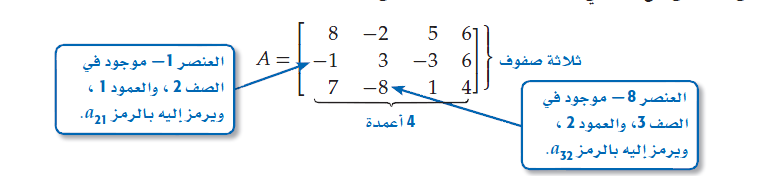 يمكن تحديد نوع المصفوفة من رتبتها فالمصفوفة المكونة من m  صفا و n عمود يقال انها مصفوفة من الرتبة او من النوع n× m ويدل الرمز a12 على العنصر الواقع في المصفوفة A الواقع في الصف الاول والعمود الثاني بعض انواع المصفوفات: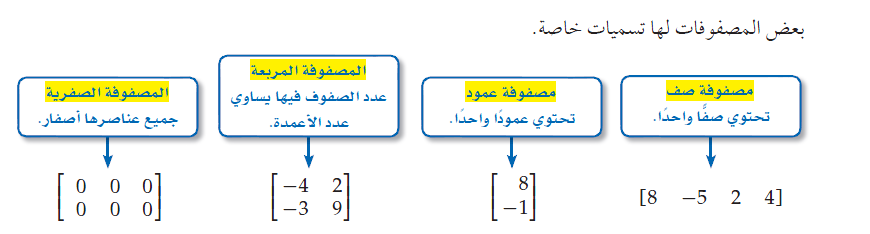 تكون المصفوفتان متساويتين اذا كانتا من الرتبة نفسها وتساوت عناصرهما المتناظرة .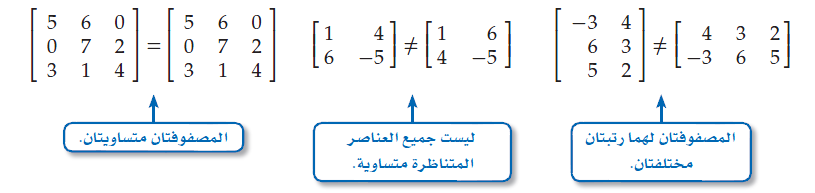 معلمة المادة / سميرة السالم 